KONKURS dla klas 3 – 4 „MODA NA ZDROWIE- SPOSOBEM NA UŚMIECH” REGULAMIN ETAPU SZKOLNEGO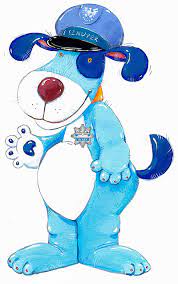 Drodzy Uczniowie, Szanowni Rodzice/ Opiekunowie Zapraszam do udziału w szkolnym etapie konkursu miejskiego „Moda na zdrowie- sposobem na uśmiech” realizowanego w związku Miejskim Programem Profilaktycznym: „Bezpieczne dziecko-przyjaciel Sznupka. Bezpieczny nastolatek”.Warunki uczestnictwaUczestnikiem konkursu może być uczeń/ uczennica z klasy 3 i 4Przystąpienie do konkursu oznacza akceptację niniejszego regulaminuWarunkiem uczestnictwa w etapie szkolnym konkursu jest złożenie pracy w gabinecie pedagoga szkolnego (gabinet nr 10) do dnia 10.03.2023 (piątek) wraz z załącznikiem nr 1 (zgodą). Zgłoszenie pracy do konkursu jest równoznaczne z udzieleniem opiekuna prawnego Uczestnika zgody na publiczne prezentowanie pracy. Rodzic/ opiekun prawny autora pracy, akceptując regulamin konkursu, udziela organizatorom upoważnienia, do nieodpłatnego wykorzystania nadesłanej pracy do różnego rodzaju publikacjiPrace przyniesione do szkoły po terminie (10.03.2023) i bez załącznika nr 1 (zgody) nie będą rozpatrywaneZałącznik nr 1 jest niezbędnym elementem do przesłania zwycięskiej pracy do kolejnego- miejskiego etapu konkursuZadanie konkursoweWykonanie pracy plastycznej w formie ośmiu kart „Memory”, które są parami takich samych obrazków w czterech obszarach:2 karty ilustrujące sport2 karty ilustrujące zdrowe odżywianie2 karty ilustrujące zabawę2 karty ilustrujące odpoczynekWszystkie karty po stronie nie zawierającej ilustracji muszą mieć taki sam kolor.Zasady konkursuPrace konkursowe muszą spełniać następujące wymogi:Technika: wykonanie ośmiu kart do gry typu „Memory” dowolnymi kredkami, zgodnie z opisem określonym w punkcie 2 (zadanie konkursowe)Format pracy: kartka A – 4, podzielona na osiem równo pociętych częściWyłącznie prace płaskie Praca konkursowa może zostać wykonana tylko przez jednego uczestnika. Nie przyjmujemy prac grupowychDo konkursu mogą być zgłaszane tylko prace wykonane osobiście i samodzielnieOrganizator etapu szkolnego (wraz z powołaną komisją) wybierze maksymalnie 4 prace (po 2 z danego poziomu: 2 prace z klas 3 + 2 prace z klas 4- łącznie 4). Prace te, będą reprezentowały naszą szkołę w etapie konkursu miejskiego.  Termin i miejsce składania prac: Prace wraz z załącznikiem nr 1 należy złożyć w gabinecie pedagoga szkolnego (pokój nr 10) w nieprzekraczalnym terminie do 10.03.2023 r (piątek). Rozstrzygnięcie konkursu- etap szkolny:Organizatorem etapu szkolnego jest p. Alicja Pohl- pedagog szkolnyKomisja szkolna złożona z: pedagogów szkolnych p. Alicji Pohl i p. Małgorzaty Dubiel oraz pielęgniarki szkolnej p. Ewy Eliasz wyłoni 4 prace (po 2 z danego poziomu) i prześle je do etapu miejskiego konkursu. (Prace bez załącznika nr 1 nie będą mogły zostać przekazane do etapu miejskiego). Wyżej wymieniona komisja szkolna spośród tych 4 prac wyłoni 2 prace (po jednej z każdego poziomu), które zostaną nagrodzone na etapie szkolnym konkursuRozstrzygnięcie konkursu- etap miejski:Dla laureatów etapu miejskiego organizator (Wydział Zarzadzania Kryzysowego UM Katowice) przewiduje dyplomy i nagrodySzkoły, której uczeń będzie laureatem Konkursu otrzymają tytuł Szkoły aktywnej w realizacji ProgramuSzkoły otrzymają pisemną informację o rozstrzygnięciu konkursu oraz sposobie odbiory nagrody * Organizator etapu szkolnego konkursu p. Alicja Pohl, po przesłaniu wyłonionych 4 prac (po 2 z danego poziomu) do Organizatora etapu miejskiego konkursu nie ponosi odpowiedzialności za prace oraz za dalsze rozstrzygnięcie konkursu. Niniejszy regulamin oraz zał. nr 1 zostały przesłane do Państwa za pośrednictwem dziennika vulcan.W razie pytań proszę o kontaktAlicja Pohl- pedagog szkolny